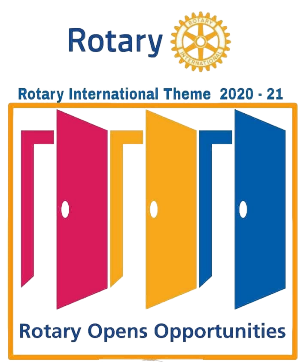 BULLETIN 08/2020-2021  Board Meeting Monday 14 September Rotary Club of CoonabarabranClub No 17922     Chartered 13 May 1949RI President:  Holger Knaake    Governor D9650:  Debbie Loveday    AG: Rod Browne                      Club President: Mal Unicomb                 	             President Elect/Vice President:                                                                                                             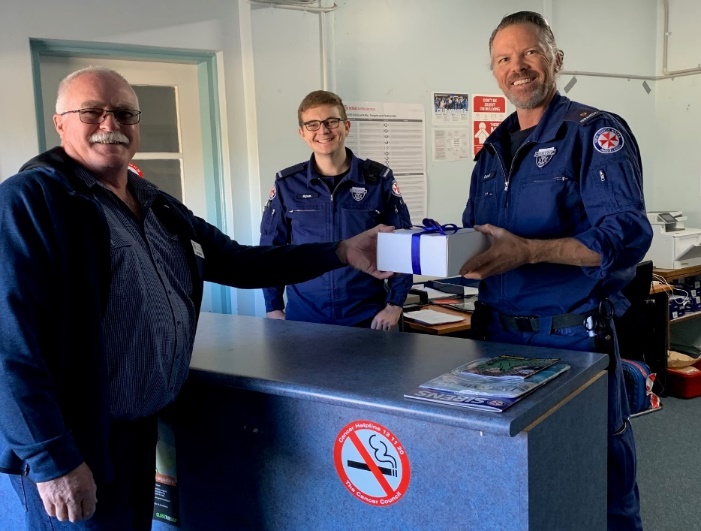             		Secretary:   Kevin Barrington				                                                Treasurer:    John Sawyer Public Officer:  Bob  Guichelaar   	                                 Exec Secretary:  Jo WilkinImmediate Past President: Ian Bell                                                            DirectorsClub Service:  Hugh Raadgever 						Membership: Lynda Brain Public Relations:  Aileen Bell 						Youth Service:  Jo WilkinRotary Foundation: Bob Guichelaar                                        	              Community Service:  Rob Cox  International Service: Laurie Dawson					Vocational Service:  Simon Tighe                                                   Rotary meets each Monday 6 for 6.30 –  Apologies and additional guests can be texted or voice mailedto  Rtn Hugh on 0422 421 396 by Saturday evenings.COVID 19 has impacted on the planning of meetings. We continue to meet at the RSL Rooms until review. Please refer to the roster and/or What’s on in Rotary for details of catering.The Roster will  be reviewed after OctoberFrom time to time there will be changes to programs to accommodate requirements but these will beadvised in advance of the changes.The following program will be adhered to to comply with  the COVID 19 period:Week 1. 	An informal Cheese and Biscuit evening at the RSL Rooms – good night for prospective members .. Cost $5 per personWeek 2  	A Board meeting – open to ALL members – a Zoom Meeting in your own home  .. NO COST.Week 3 	A Social Evening at the RSL Rooms with a simple meal - a good night for prospective members .. Cost $5 per personWeek 4:  	Dinner Meeting .. catered at RSL Rooms.  good night for prospective members .. Cost $10.00/person 		Where there are 5 meeting Mondays in a month,  A Breakfast Meeting will be held at various venues – moving around town at various venues .. costs depend on overall charge of the establishment.NUMBERS for all meetings ARE ALWAYS ESSENTIAL.Partners are welcome to attend our meetings at any timeNEXT CLUB ASSEMBLY WILL BE THE AGM MON 2nd NOVEMBER .. no guests pleaseBULLETIN 08/2020-2021 Zoom  Board Meeting Monday 14 September The Board Meeting was well attended on Monday evening with many members zooming in to the meeting from their own homes.Our next meeting (21.9) will be a social night with a Trivia Quiz so get your team together .. bring your family and friends but let Hugh know well in advance for catering .. please remember we have COVID limits too; held on 21st  September at the RSL Rooms at 6 for 6.30 .. $5 per person. . light meal catered by Steve and Julie Brain .  After formalities” in Business Arising Jo reported on the progress of the Bakery Mural, Planting in Pots, she has scaffolding and will repaint the words herself – cost covered in Grant Account.  Sue Munoz will collect the painting from the bookshop and display at Golf Club and will donate sale funds to a local charity. Jo expressed our thanks to Sue for the work and let her know of funds raised from the raffle. Rob Cox advised he will speak with Council re the toilet proposal for the carpark. Drought Relief Project in Coolah has been left in abeyance until further info is to hand, however Coolah Lions Club prepared to meet with Rotary. Jo has sent 130 names to Rotary for $500 relief funding – used application list.  Meeting of Drought Relief Committee (Bob, Jo, Mal, Laurie, John) after Bob returns after 26 September try for Monday 19th October.Want to know more about Operation Cleft Palate? The Chairman will share with us via Zoom from Box Hill on 12 October    -  join us at the RSL rooms. Other BusinessPlease familiarise yourself with the eNEWS .. there are projects that we could be involved in. Simon has organised a Vocational Night at Pruggers Bus Depot 19 Oct. .. see Whats in In Rotary for details of the night set for 19th OctoberSkatePark Discussion:  Should be known as the Rotary Skate Park and that the Rotary symbol should be clear on the wall.(Rotary had worked with Peter Crystal for  the original establishment and contributed $10,000.00 and accessed and managed fundraising). Was also agreed that it was a SKATE PARK FOR ALL. Agreed that Pres should write to Council asking if Rotary can update the plaque giving a history.T here was agreement that the property belongs to Council.. A number of Rotarians were to visit the site on Tuesday at 10am – Mal, Rob Cox, Jo, John with apologies from Kevin, Ian Bell, etc.The Club received $2000.00 from the RC of WPH/Cherrybrook for the Drought Support – how do we utilise funds? – holding almost about $17,000.  $6000 was put aside for functions but impact of COVID makes it impossible to pursue at present.  Suggestion that the sub committee (19 October meeting) may determine how to expend these funds ASAP. Marie spoke about the Puddy the Lamb children’s book which refers to Lamb Jumpers. Agreed to purchase 50 for the club to resell. Will advertise once it is to hand and place in bookshop. So please think of as children’s and grandchildrne’s Christmas gifts. Roster of tasks for RotariansIf you are unable to do the task please exchange with another Rotarian so the President knows in advance that tasks will be ok .. perhaps your exchangee might let the Pres know on arrival and maybe when you when you confirm your inattendance with Dir of Club Service (Hugh).BULLETIN 08/2020-2021 Zoom  Board Meeting Monday 14 September  What’s On in Rotary to end October ..NOTE CHANGES and  pin on your refrigerator Sat 19th September 	.. 	11.30AM TO 1 PM. VIRTUAL CONFERENCE IN ALICE SPRINGS .. ALL WELCOME TO JOIN IN.. NO COSTS .. EAT AT HOME  .. JUST YOUR TIME .. but we do need to register. Sun 20th September 	.. 	11.30am TO 1 PM. VIRTUAL CONFERENCE IN ALICE SPRINGS .. ALL WELCOME TO JOIN IN   .. NO COSTS .. JUST YOUR TIME.. EAT AT HOME  .. but we do need to register.  Monday  21 September 	.. Week 3 in 4 .. 	Social Meeting .. A Trivia Night with Mitch Brain as Quiz Master .. at RSL Rooms, 6 for 6.30 cost of $5.00/person. Julie and Steve Brain catering this evening.  BRING PROSPECTIVE MEMBERS. BYO Drinks please... and your knowledge and sense of humour. The more who attend this meeting, the merrier we will be! Saturday 26 September	.. Week 4 in 4		Meeting at Berrumbuckle instead of at RSL Rooms on Monday evening .. 12.30 is lunch time and it takes more than a half hour to get to bbq site.  Visitors will be able to see the farm in operation in a good season! Kids can help Marie feed lambs. Bring your families and friends along… and don’t forget to bring a drink or 2 with you and please let Hugh know of guest numbers in good time.  Cost $10. per person. Marie catering a BBQ   BRING PROSPECTIVE MEMBERS.MONDAY 28TH SEPTEMBER – NO MEETING .. A BBQ lunch at Berrumbuckle on Saturday prior   Monday 5th October – NO MEETING .. LONG WEEKEND Monday 12th October – Week 3 in 4 	Cheese and Bikkie Meeting – Rob Noakes ..  Discussion on future meetings/venues/costs/catering. Cost $5 each. Hear our guest speaker Rotarian Jeff Lindner from Box Hill (Operation Cleft Palate Chairman) speak via Zoom. Tuesday 13th October 			Board Meeting via Zoom .. 6.30pmMonday 19th October – Week 2 in 4 		Vocational Night at Prugger Bus Office   set originally as a free night .. we will meet at Pruggers in Gardener Street .. bring your own cheese and biscuits along .. we will meet at 6.30 Saturday 24th October			Dog Training Day at Berrumbuckle catering for 20+Sunday 25 October				Coona Cup – catering Monday 26th October	 - Week 4 in 4		Dinner Meeting with Kim Parker and Kay Fredericks catering  .. Cost $10 eachNote there is a change in the program  for October .. it’s a shorter month because of the long weekend - so have decided to have a self catering C & B night at Pruggers (we can use their kitchen) on 19th October and have a Board Meeting night on Tuesday 13th October – not good to have a board meeting on 12th or 19th October - and have Kim and Kay catering on 26th October. Our first meeting in November is the AGM at which we will need to elect a President Elect to take over from Mal in June 2021… (I know I know, even with the pandemic, this year has flown by.).  NEXT CLUB ASSEMBLY WILL BE THE AGM MON 2nd NOVEMBER 2020.INSTRUCTIONS FOR PRINTING: PAGE 2 IS THE BULLETIN FOR THE WEEK .. PAGE 1 IS COVER, PAGE 3 PRINT WITH 2 AS THERE ARE CHANGES TO PROGRAMDate  of event/meeting Welcome to RotaryTABLE SET UP .. together we all set up the room .. please arrive early to helpProgrammed  meeting to be TABLE SERVICECATERERINTRO OF GUEST SPEAKERTHANK GUEST SPEAKERCost to attend21.9.20Ian McLeanSocial Night and Trivia Quizz A BRAIN FOOD NIGHTCatering – Julie and Steven Brain; Quiz Master – Mitch Brain Roger BaileyKevin$5.0026.9.20Dave MaherDinner at Berrumbuckle .. in the paddock .. 12.30 BBQCatering – Marie note this is instead of meeting listed for 28th September Ian BellAileen$10.00